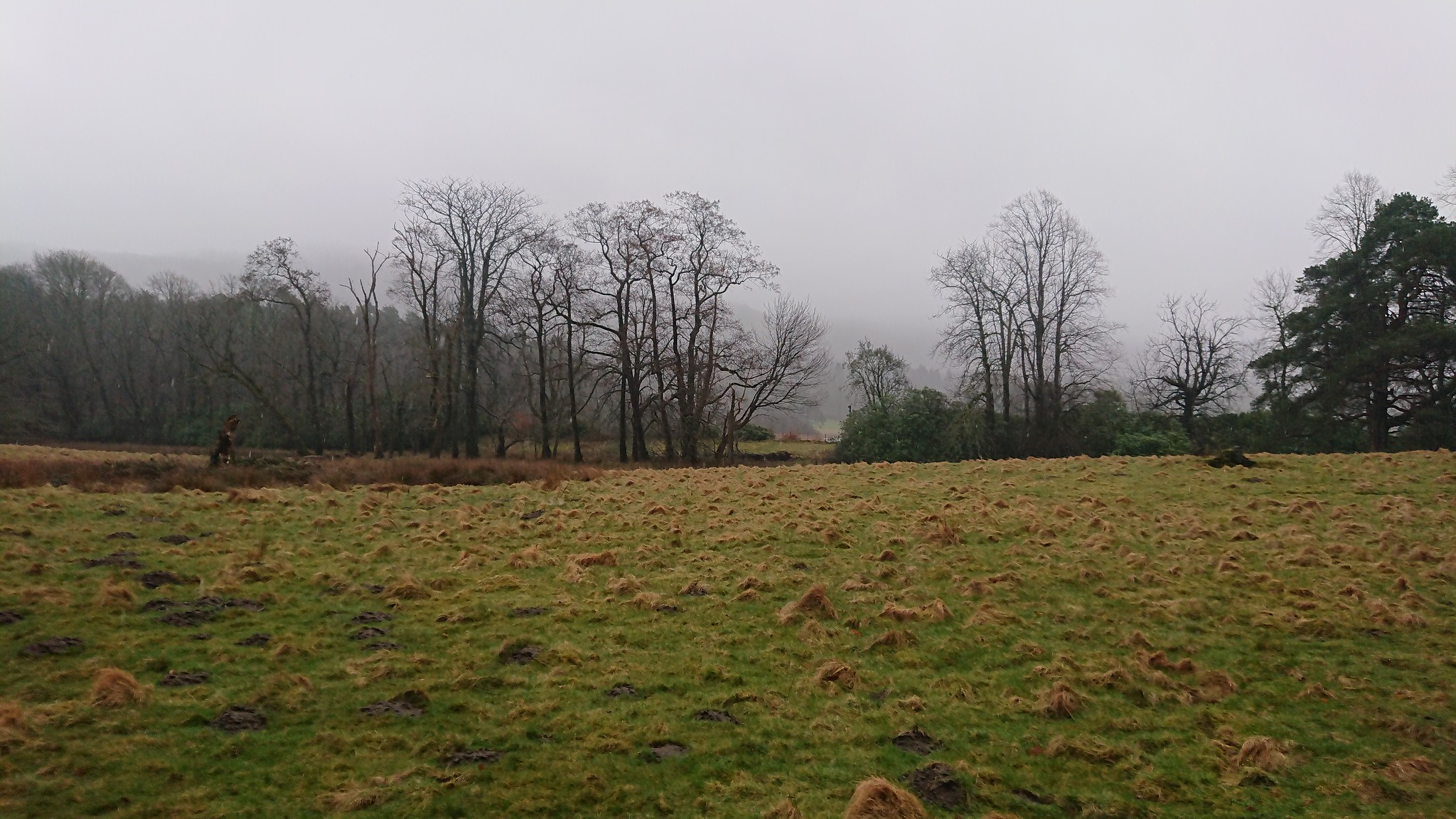 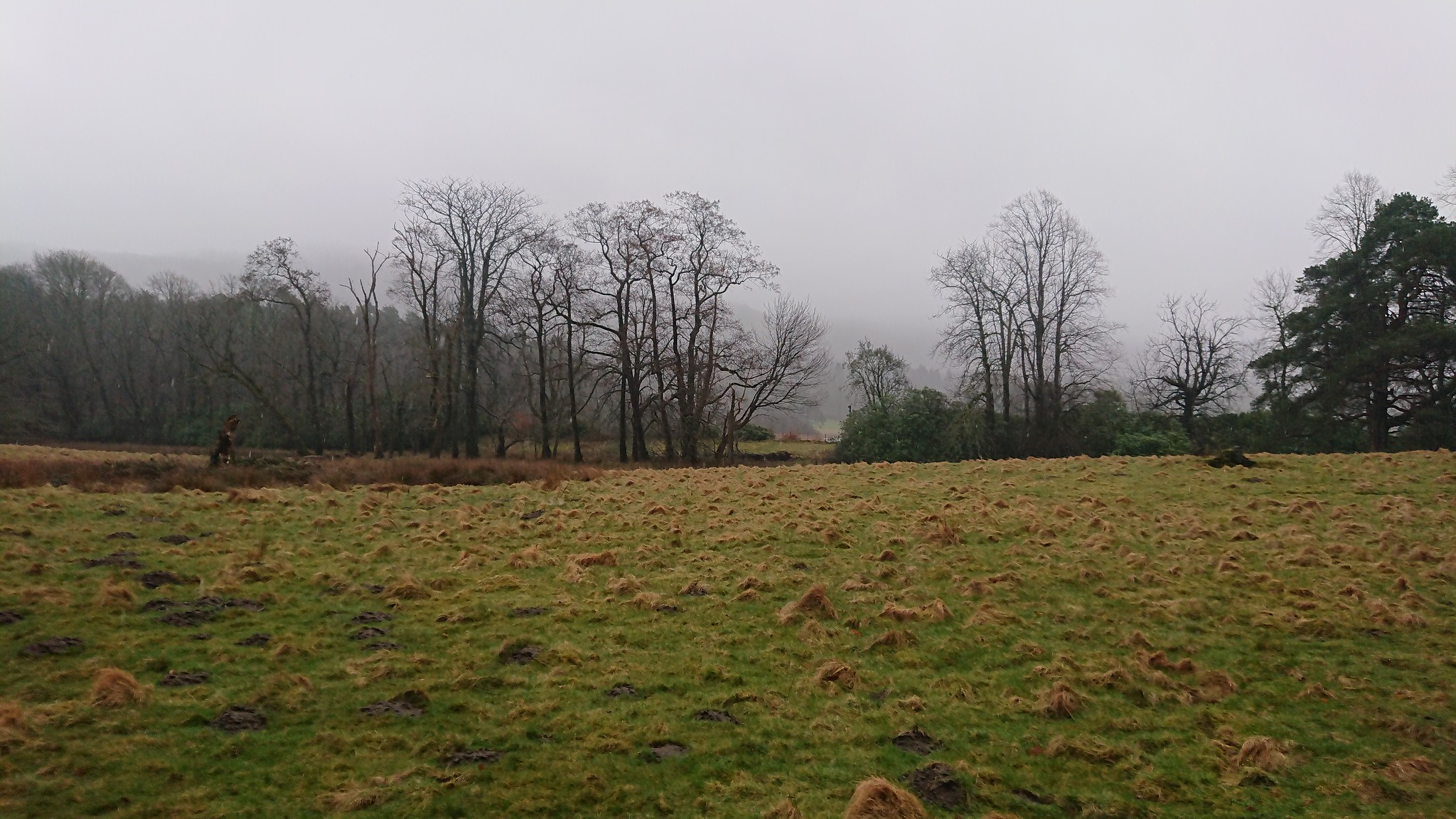 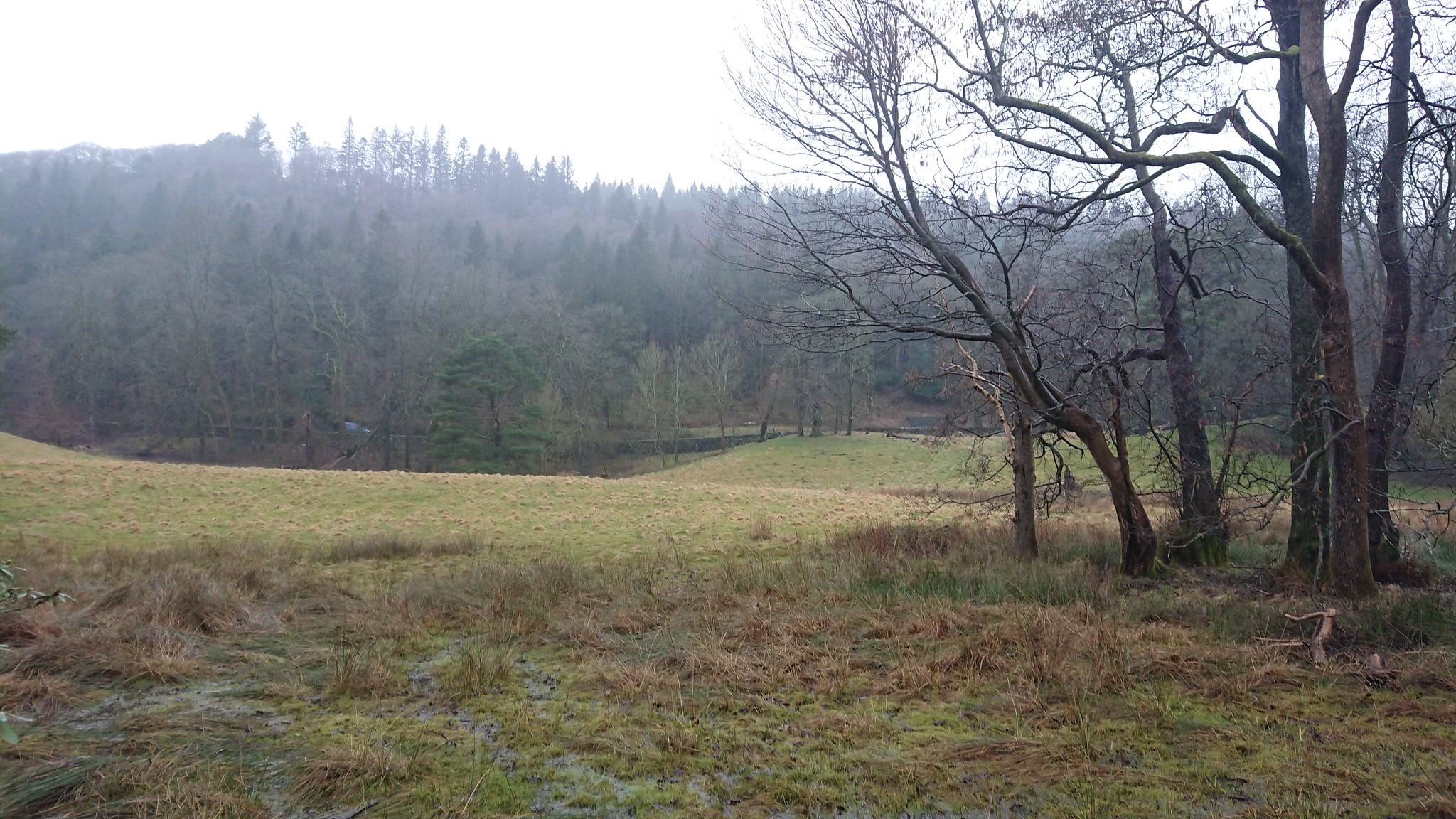 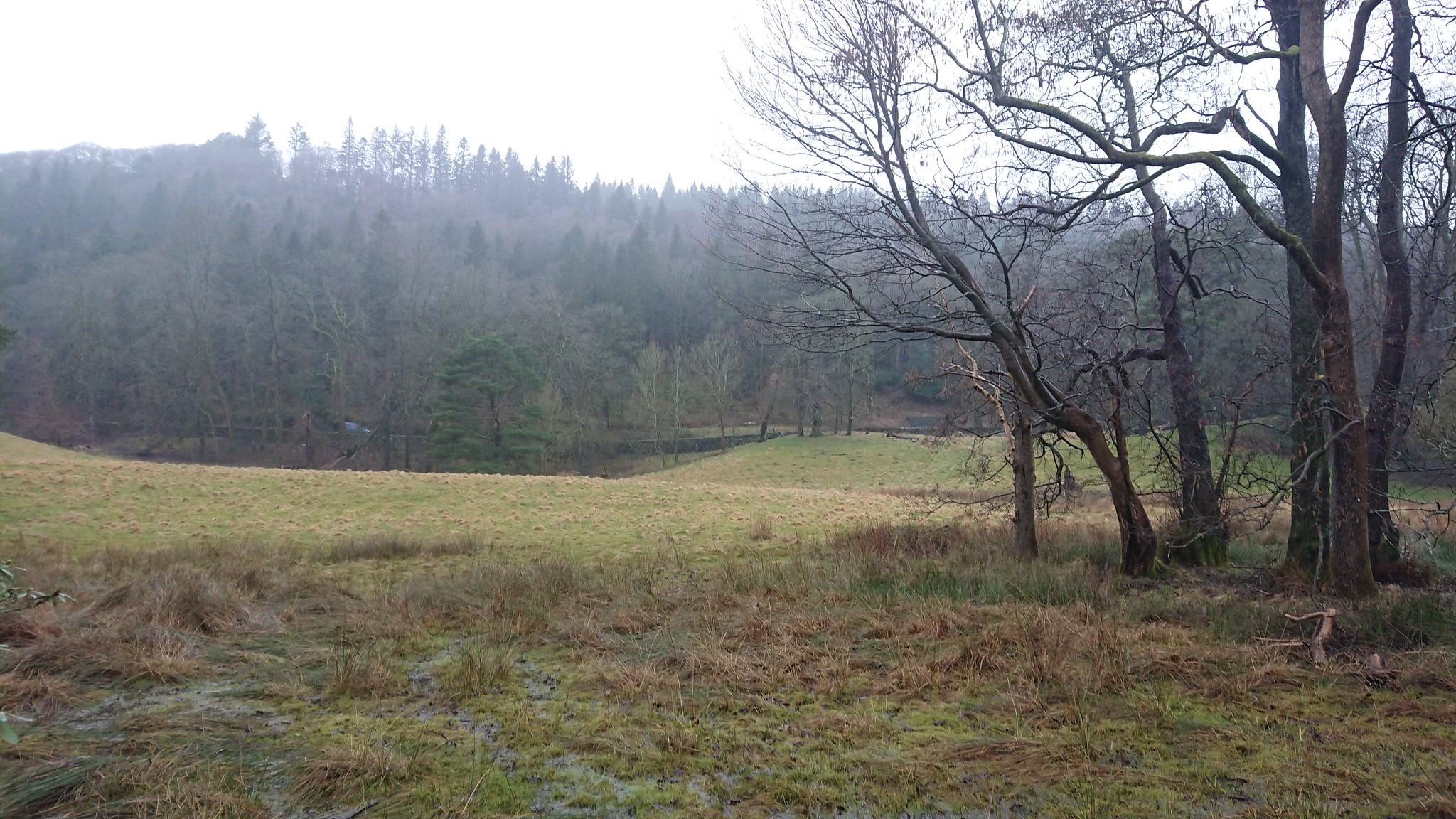 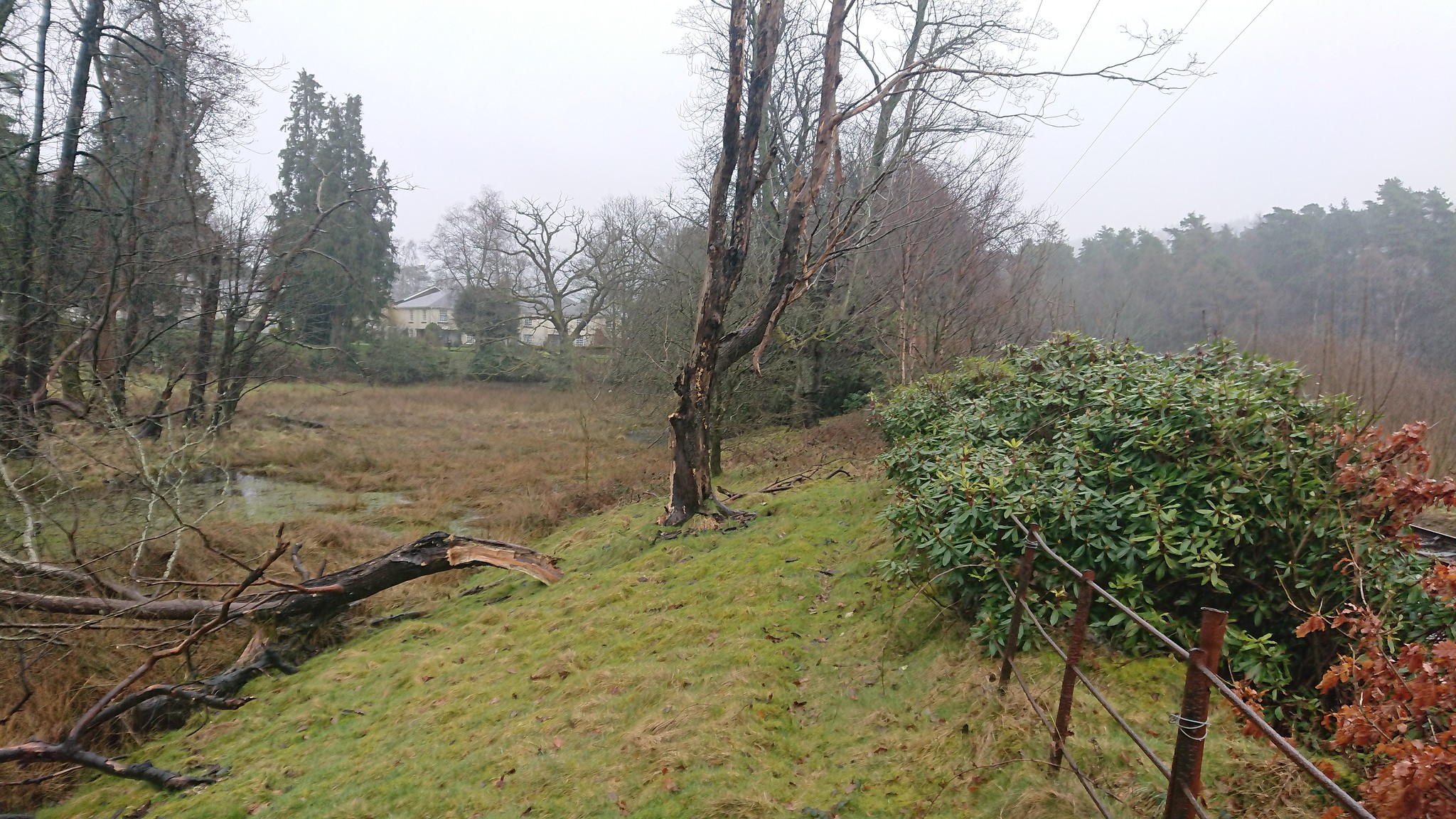 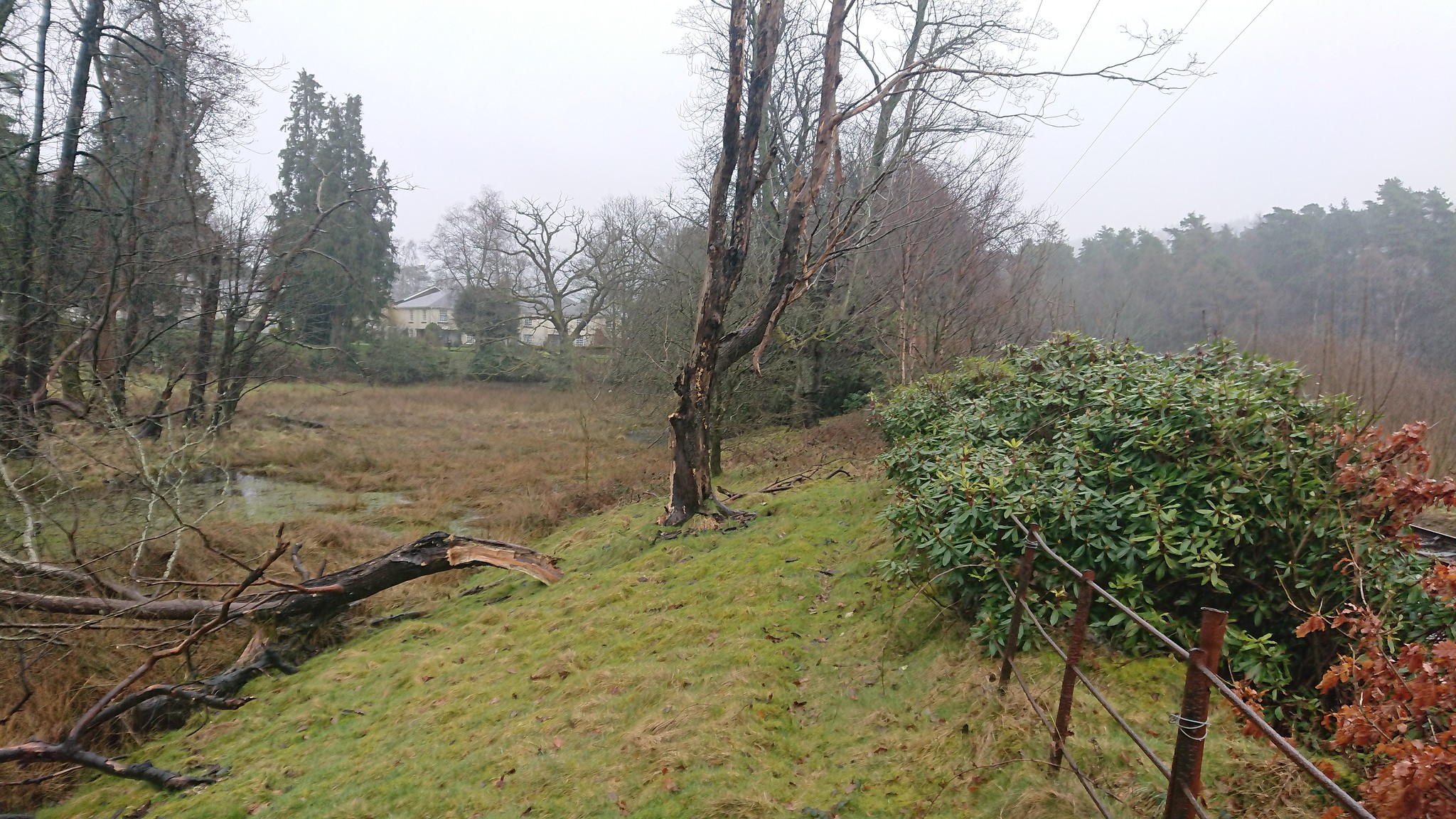 Railway Embankment – Parks Side Embankment Section – no rhododendron Embankment Section – rhododendron West                                                                                                                                                East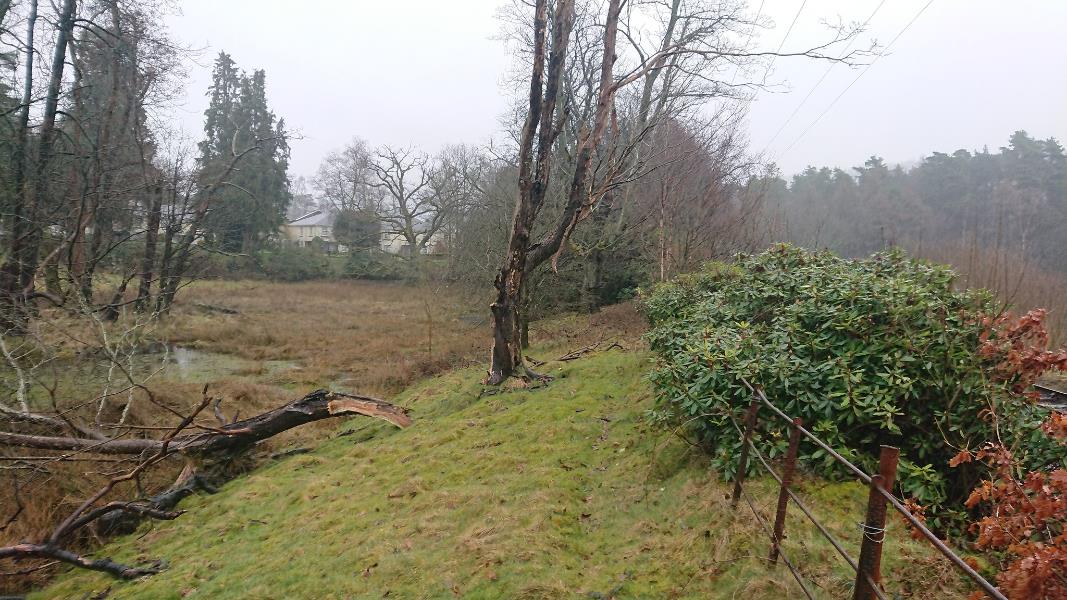 Section W-E through embankmentView N along EmbankmentClear vegetation – dead / dying trees and all rhododendronRemove existing fence and relocate to edge of revetmentForm new path surface 2-3m wide as appropriate.  Edge to W with Riprap for natural outcrop feel as required New lower fence at base of embankmentPlant new embankment trees 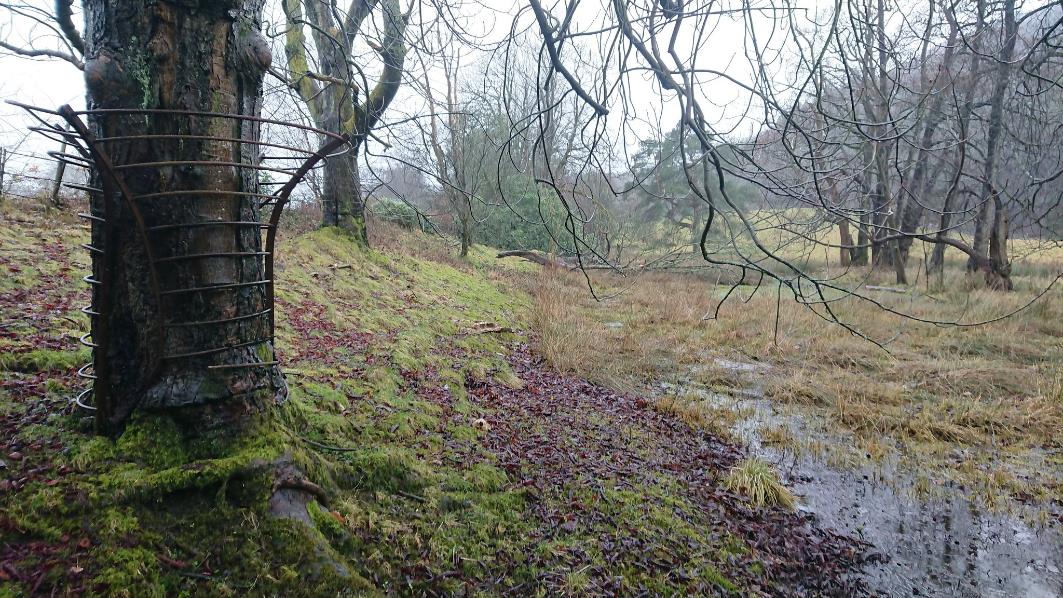 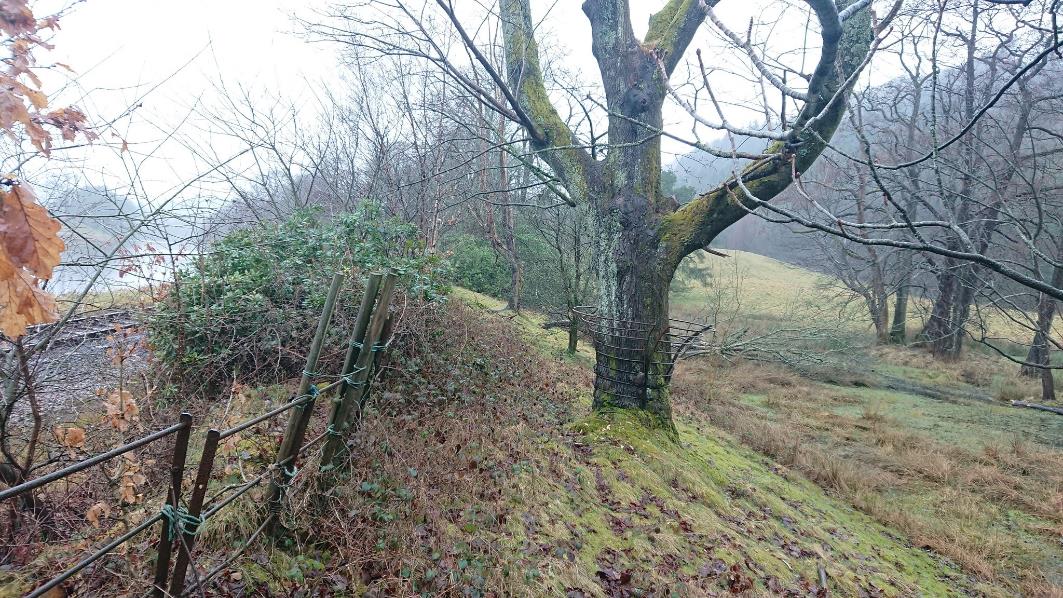 View S along embankment from end of rhododendron.  Shows mature tree with tree guard growing into it.  Tree will be removed and guard retained for use.View S along embankment from centre of rhododendron.  Shows mature tree with tree guard growing into it.  1m between fence and edge of railway line.  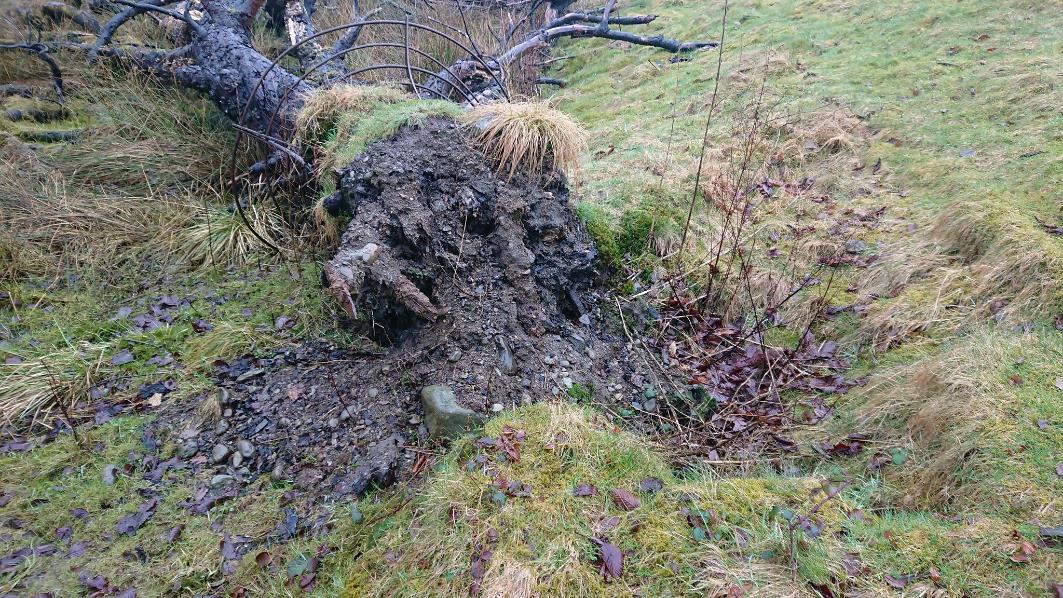 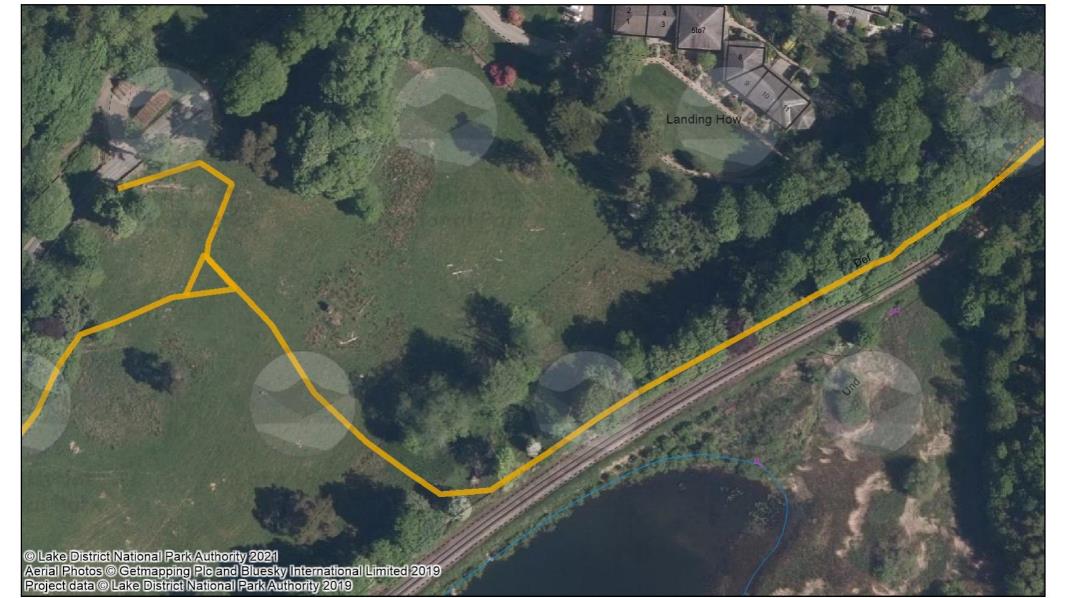 View N along embankment showing fallen tree with grown in tree guardPhotograph locations on aerial image. Route alignment to the west of this image is incorrect. Revised alignment is as per planning application drawing.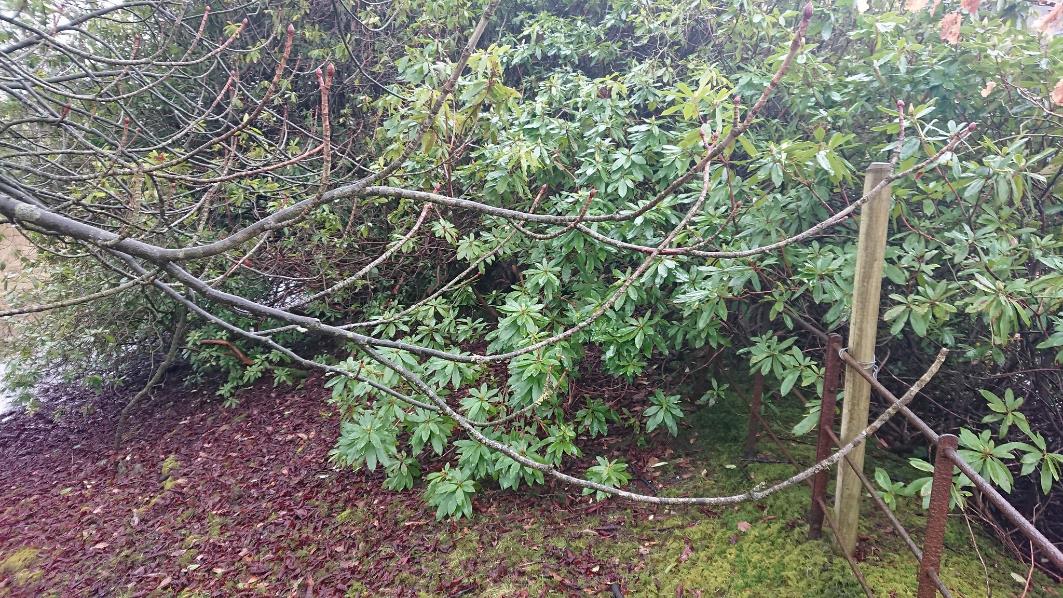 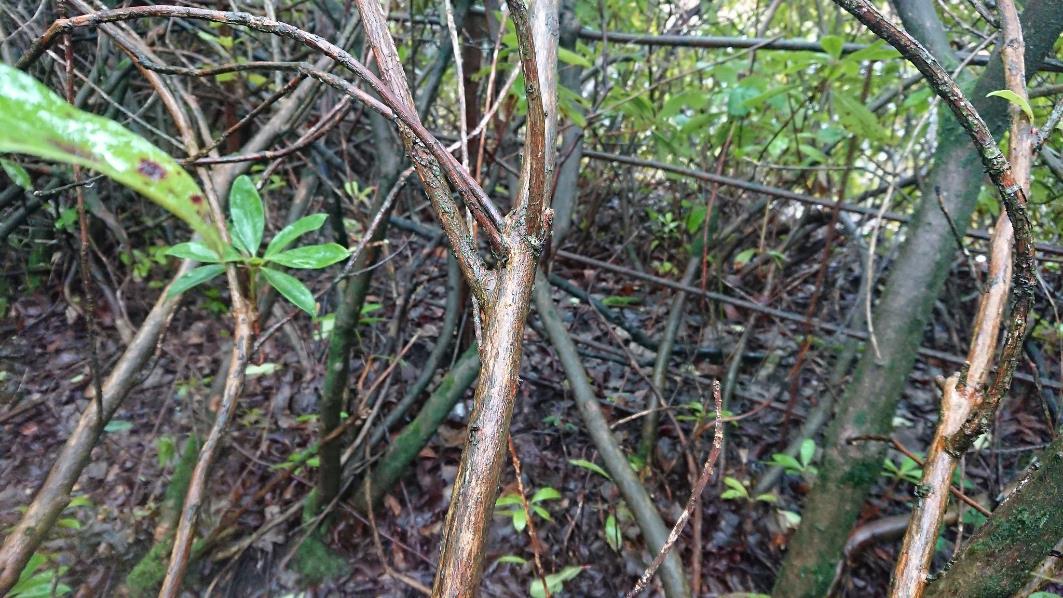 View N at start of rhododendronView W from at Parkland fence towards the railway line.  Fence is 1.25m from line at this point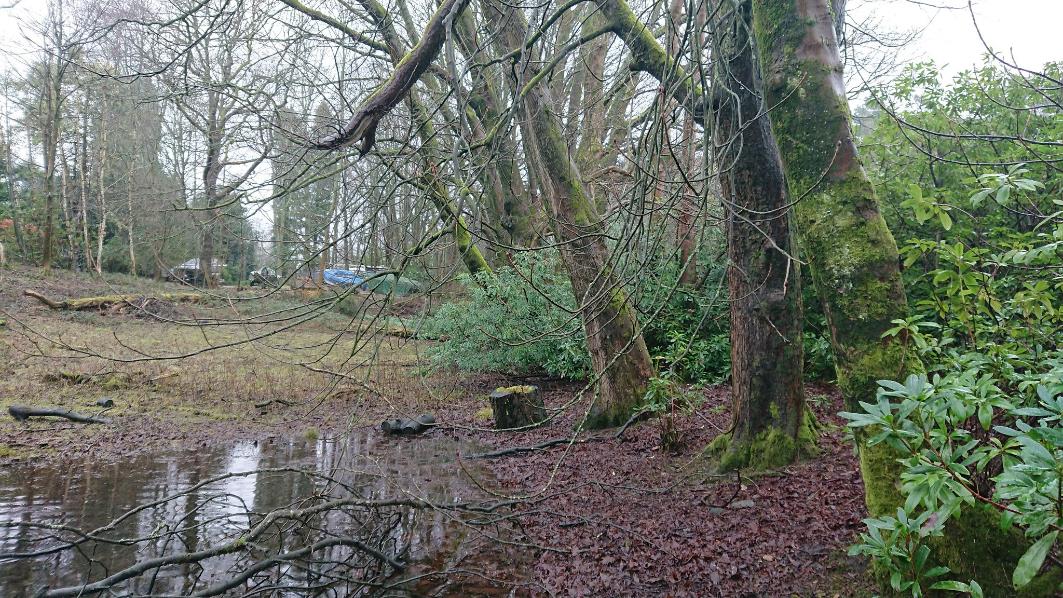 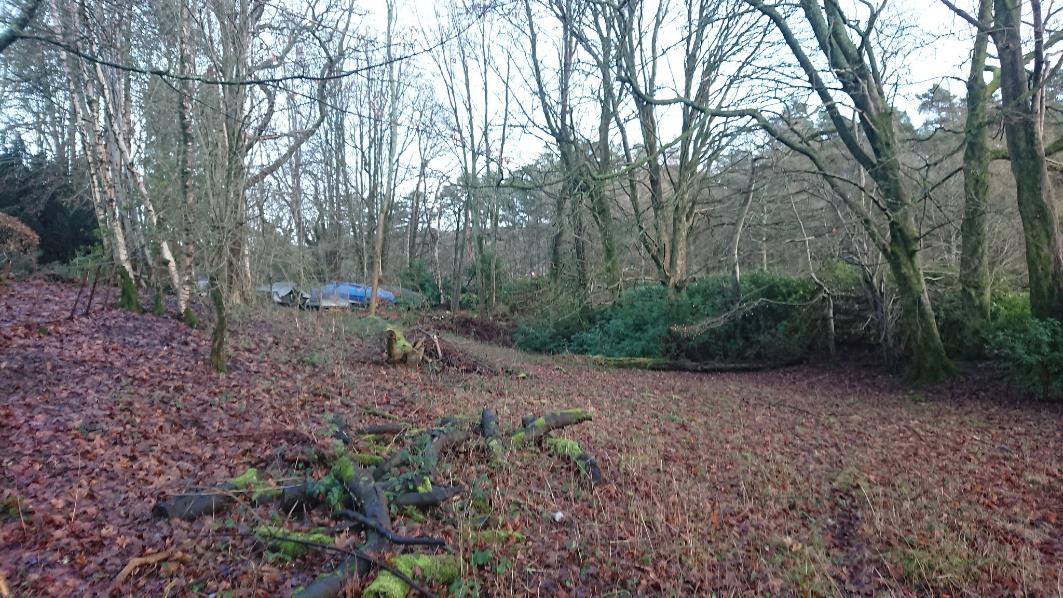 View N Trees at Landing How – path would be to the E of trees (right in this photograph)View N Trees at Landing How – path would be to the E of trees (right in this photograph)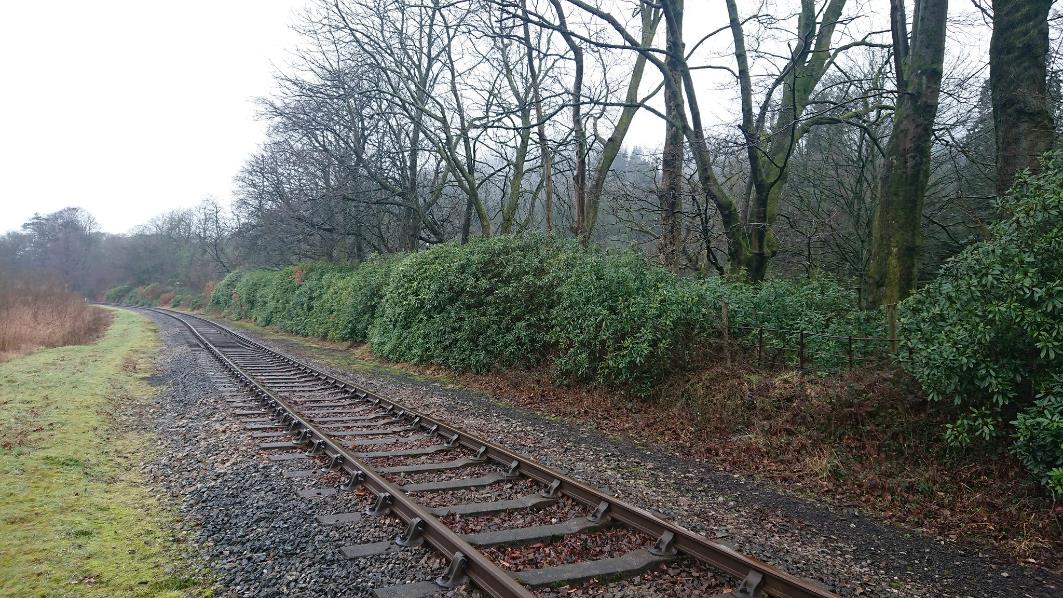 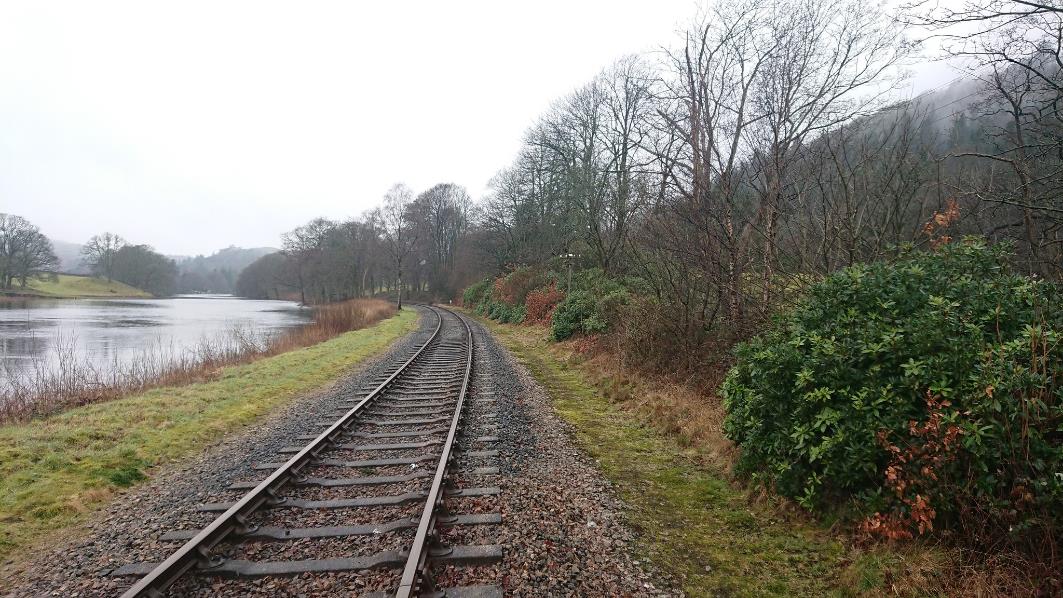 View S along railway from location G.  Rhododendron to be removed.  Trees were practical to be retained.   View S along railway from location D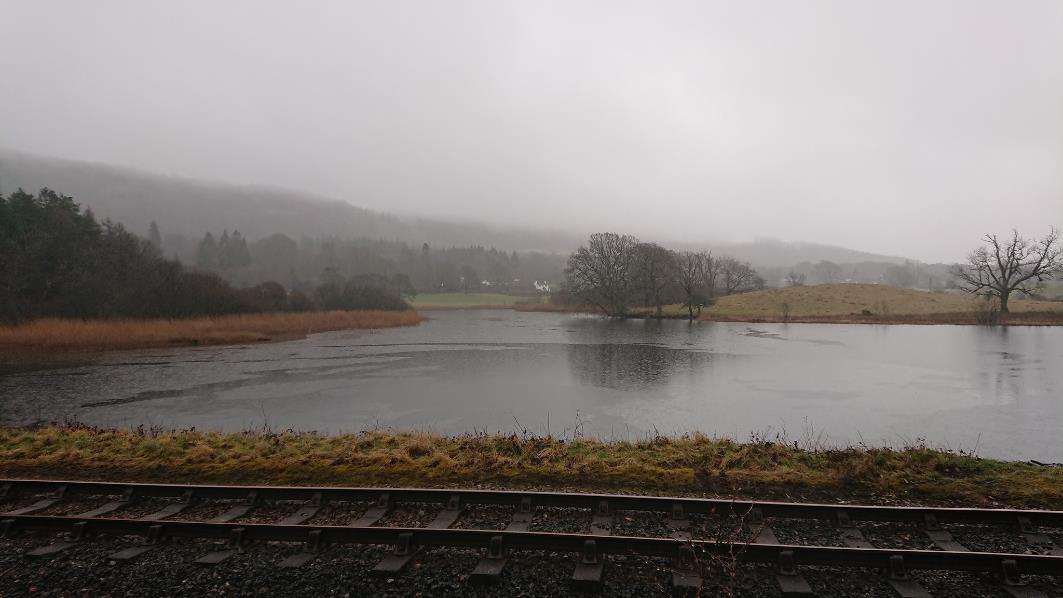 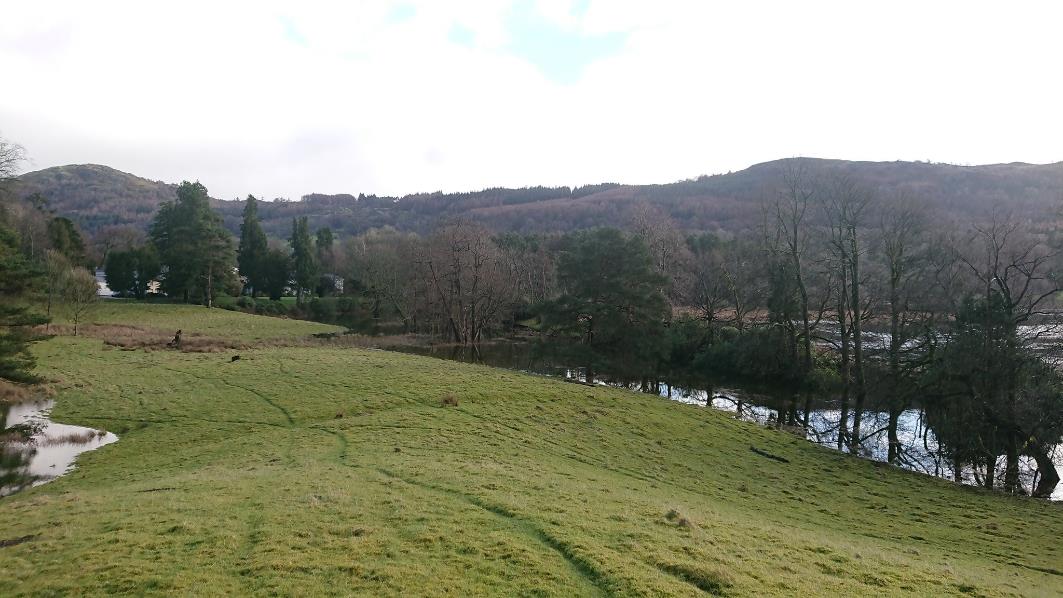 View E from new path (previously un accessible view point opened out to enjoy lake & railway)View N show path / Landing How and seasonal flooding area.  W-E alignment shown.1 – aggregate path (3m in 4m fenced corridor –  stock net fencing 2 – new 2.5mt boardwalk with rails each side. Upto 750mm above surface level.  Normal 100yr flood +300mm.